SPECIAL HEALTH CARE NEEDSDoes Your Child Have Any Special Health Care Needs That Require Treatment?   YES          NO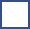 MEDICATION Does Your Child Take Medication For Any Condition Or Illness?                       YES                 NOIf Yes, Describe Below.Special Situations or Needs that this program should be aware of:Behavioral/Emotional Difficulties  Physical Disabilities          Other(Describe Below)_____________________________________________________________________________________Any Allergies__________________________________________________________________________Participant’s Doctor_____________________________________________________________________Contact Number_________________________________________________________________________I understand that this consent will be in effect as of the date of my signing this form and will continue as long as my child is enrolled in the EN-RICH-MENT PROGRAM.Parent/Guardian Signature______________________________________________ Date_____________RELEASE OF CHILD My child will be picked up by me or one of the following individuals listed below:Name                                                          Relationship to Child                                                Telephone #Name                                                            Relationship to Child                                             Telephone #____________________________________________________________________________________Name                                                                 Relationship to Child                                        Telephone #